REPORT summary for LR tests on AWSLR7(AWS): 10 validator nodes, 10 TPS applied transaction rate(intkey 5TPS + smallbank 5TPS)EC2: m4.2xlarge ( 8 CPUs, 32GB RAM), 100 GB SSD 5000 IOPSLR on AWSInput parametersSawtooth: fetched from ubuntu/bumper/nightly apt repo (sawtooth-core debians =1.1.1~dev1201-1, sawtooth-poet debians=1.1.2~dev37-1)	I/P Workload: 5 TPS intkey + 5 TPS smallbank	Mode: SimulatorObservationsRan for 7 daysOutput observed as 9.1 TPSTotal blocks 15371 blocks = 168 hours91.49 blocks = 1 hour1 block = 49.34 seconds against 30 seconds/blockBlocks published deviation is 164 i.e. difference of max number of blocks (2364) published by a node to min number of blocks (2200) published by a node.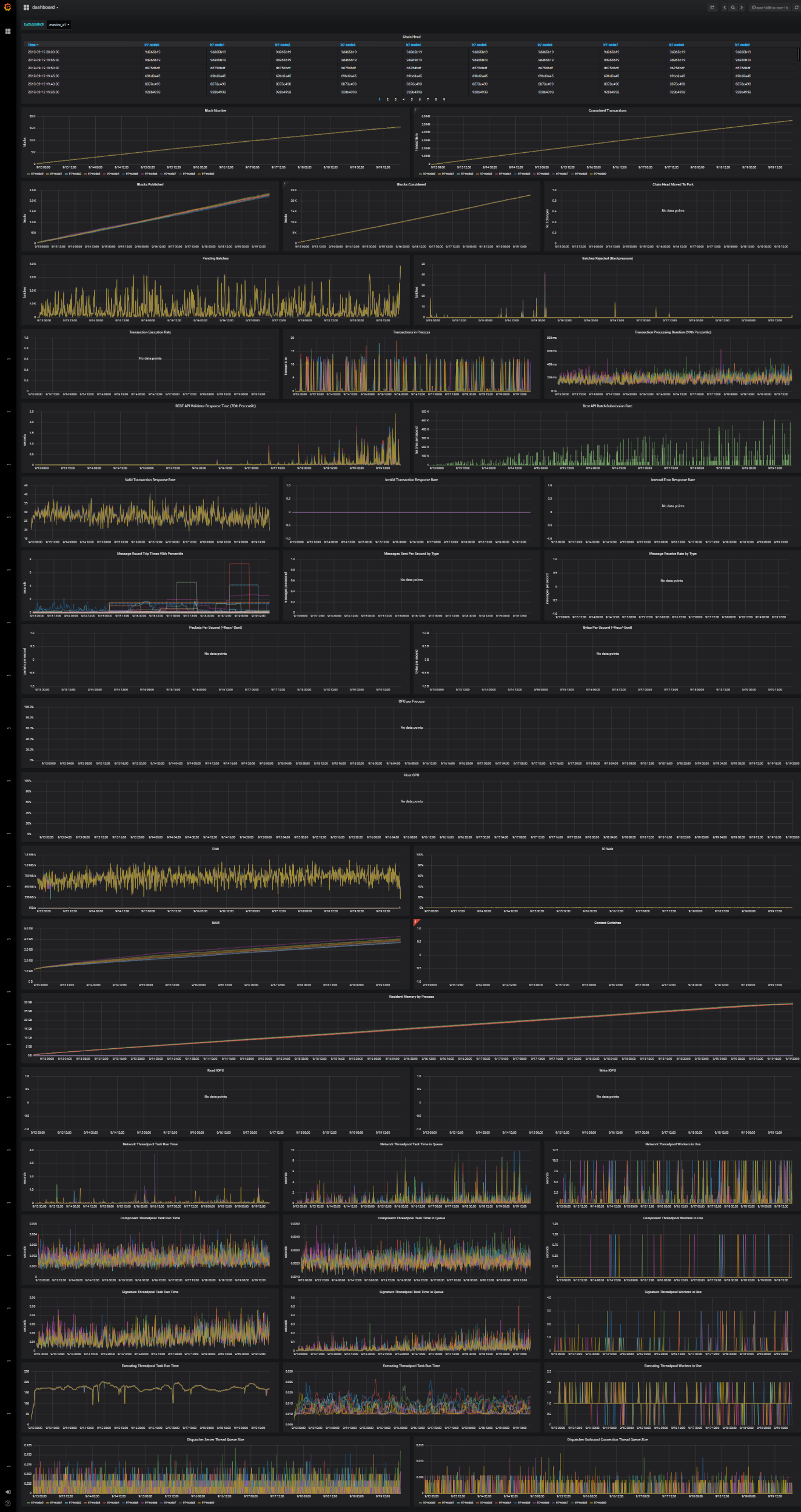 Sawtooth versionTestConfigPlatformConsensusRun timeMeasured Block RateMeasured Transaction RateFailed/Restarted Nodesrelease branch (apt repo ubuntu/bumper/nightly)LR7(AWS)AWSPoET Simulator168h85.83/h9.1None